Warszawa, dnia 17.08.2022 roznaczenie sprawy  MELBDZ.261.34.2022Dotyczy postępowania prowadzonego pn Dostawa elementów służących do budowy i na stałe zainstalowanych w prototypie (komponentów układu CO2) na potrzeby realizacji projektu „Opracowanie technologii zwiększenia efektywności poprzez zastosowanie systemów odzysku i wykorzystania ciepła odpadowego z silników tłokowych”INFORMACJA O KWOCIE PRZEZNACZONEJ NA SFINANSOWANIE ZAMÓWIENIAZgodnie z art. 222 ust 4 Zamawiający informuje, że kwota jaką zamierza przeznaczyć na realizację zamówienia wynosi: 916.000,00 PLN netto.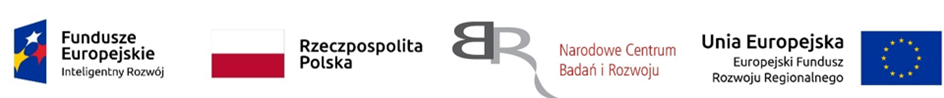 